ПРОЕКТ 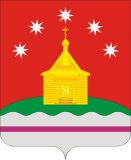 СОВЕТ НАРОДНЫХ ДЕПУТАТОВРОЖДЕСТВЕНСКО-ХАВСКОГО СЕЛЬСКОГО ПОСЕЛЕНИЯ НОВОУСМАНСКОГО МУНИЦИПАЛЬНОГО РАЙОНАВОРОНЕЖСКОЙ ОБЛАСТИРЕШЕНИЕс. Рождественская ХаваОб утверждении порядка формированияи деятельности коллегиального органа(комиссии) по проведению конкурсного отбора инициативных проектов на территории Рождественско-Хавского сельского поселения      В соответствии со статьей 26.1 Федерального закона от 06.10.2003 № 131-ФЗ «Об общих принципах организации местного самоуправления в Российской Федерации», Уставом Рождественско-Хавского сельского поселения, Совет народных депутатов Рождественско-Хавского сельского поселенияРЕШИЛ:1. Утвердить Порядок формирования и деятельности коллегиального органа (комиссии) по проведению конкурсного отбора инициативных проектов на территории Рождественско-Хавского сельского поселения согласно приложению.        2.  Обнародовать данное решение  путем размещения на досках объявлений в администрации Рождественско-Хавского сельского поселения, здании   МОУ Рождественско-Хавская СОШ и на официальном сайте Рождественско-Хавского сельского поселения в сети «Интернет» http://rhavskoe.ru/.        3. Контроль за исполнением настоящего решения возложить на главу Рождественско-Хавского сельского поселения ЧИРКОВА Е.В.Глава Рождественско-Хавского                      Председатель Совета              сельского поселения                                       народных депутатов                                                                               Рождественско-Хавского                                                                       сельского поселения  _________________Е.В. Чирков              ________________   А.Л. ЩеблыкинПриложение к решению Совета народных депутатов Рождественско-Хавского сельского  поселенияот Порядокформирования и деятельности коллегиального органа (комиссии) по проведению конкурсного отбора инициативных проектов на территории Рождественско-Хавского сельского поселения 1. Общие положения	1.1. Коллегиальный орган (комиссия) по проведению конкурсного отбора инициативных проектов на территории Рождественско-Хавского сельского поселения (далее - Комиссия) является коллегиальным органом и  действует на постоянной основе. 	1.2. Деятельность Комиссии основывается на соблюдении принципов открытости, объективности, гласности. 1.3. В своей деятельности Комиссия руководствуется законодательством Российской Федерации и законодательством Ульяновской области, в том числе Конституцией Российской Федерации, федеральными законами, иными нормативными правовыми актами Российской Федерации, законами Ульяновской области, иными нормативными правовыми актами Ульяновской области, Уставом Рождественско-Хавского сельского поселения, иными муниципальными правовыми актами Рождественско-Хавского сельского поселения. 1.4. Организационно-техническое обеспечение деятельности Комиссии осуществляет администрация Рождественско-Хавского сельского поселения. 2. Порядок формирования Комиссии	2.1. Состав Комиссии в количестве _______ человек (как вариант - «в количестве не менее __________ человек») утверждается распоряжением администрации Рождественско-Хавского сельского поселения. 	В состав Комиссии входят председатель Комиссии, заместитель (заместители) председателя Комиссии, секретарь Комиссии и члены Комиссии. (Другой вариант: На первом заседании Комиссии члены Комиссии выбирают из своего состава председателя Комиссии, заместителя (заместителей) председателя Комиссии и секретаря Комиссии).  2.2. Состав Комиссии формируется из представителей органов местного самоуправления Рождественско-Хавского сельского поселения, а также по согласованию из представителей осуществляющих свою деятельность на территории Рождественско-Хавского сельского поселения общественных советов, коммерческих и некоммерческих организаций, а также граждан, проживающих на территории Рождественско-Хавского сельского поселения.	2.3. Половина от общего числа состава Комиссии назначается на основе предложений Совета депутатов Рождественско-Хавского сельского поселения, другая половина от общего числа состава Комиссии определяется администрацией Рождественско-Хавского сельского поселения.2.4. Полномочия лица, входящего в состав Комиссии, прекращаются в случаях:1) поступления в администрацию Рождественско-Хавского сельского поселения письменного заявления лица, входящего в состав  Комиссии, о выходе из состава Комиссии;	2) признания лица, входящего в состав  Комиссии, решением суда, вступившим в законную силу, недееспособным, ограниченно дееспособным, безвестно отсутствующим или объявления лица, входящего в состав  Комиссии, решением суда, вступившим в законную силу, умершим;3) прекращения полномочий Комиссии;4) увольнения лица, входящего в состав  Комиссии, с занимаемой должности в органе или организации, от которого (которой) указанное лицо было включено в состав Комиссии;5) отзыва (замены) лица, входящего в состав  Комиссии, по решению руководителя органа или организации, от которого (которой) указанное лицо было включено в состав Комиссии;6)  смерти лица.2.5. Кандидатура лица, заменяющего лицо, полномочия которого в составе Комиссии прекращены, определяется органом местного самоуправления, по инициативе которого в состав Комиссии было включено прекратившее полномочия лицо.3. Цель, задача, функции и права Комиссии	3.1. Целью Комиссии является отбор подлежащего (подлежащих)  реализации инициативного проекта (инициативных проектов) из поступивших в администрацию Рождественско-Хавского сельского поселения  инициативных проектов, в том числе с описанием аналогичных по содержанию приоритетных проблем, на основе максимально полной и объективной информации о проблеме, на решение которой направлен инициативный проект, возможностях решения проблемы, специфике правоотношений, иных факторах, влияющих на реализацию инициативных проектов.	3.2. Задачей Комиссии является организация и проведение процедуры конкурсного отбора инициативного проекта (инициативных проектов) (далее - конкурсный отбор) с соблюдением требований законодательства и принципов, указанных в пункте 1.2 раздела 1 настоящего Порядка).	3.3. Функции Комиссии:	1) определение критериев оценки инициативных проектов в ходе конкурсного отбора;	2) рассмотрение поступивших в администрацию Рождественско-Хавского сельского поселения инициативных проектов в соответствии с определёнными ею критериями отбора, а также на предмет наличия оснований для отказа в поддержке инициативного проекта, установленных частью 7 статьи 26.1 Федерального закона от 06.10.2003 № 131-ФЗ «Об общих принципах организации местного самоуправления в Российской Федерации»;	3) принятие мотивированного решения:	а) об отборе инициативного проекта (инициативных проектов);	б) об отборе инициативного проекта (инициативных проектов) при условии совместной его (их) доработки инициаторами инициативного проекта и администрацией Рождественско-Хавского сельского поселения;	в) о направлении инициаторам инициативного проекта (инициативных проектов) предложения представить его (их) на рассмотрение органа местного самоуправления иного муниципального образования или государственного органа в соответствии с их компетенцией;	г) об отклонении инициативных проектов. 	3.4. Для реализации своих функций Комиссия вправе направлять запросы о предоставлении информации и материалов, необходимых для конкурсного отбора, а также приглашать на заседания Комиссии представителей органов государственной власти, органов местного самоуправления, представителей коммерческих и общественных организаций, представителей научного и экспертного сообществ, специалистов.4. Порядок работы Комиссии4.1. Заседания Комиссии проводятся по мере поступления из администрации Рождественско-Хавского сельского поселения инициативных проектов для проведения конкурсного отбора. Количество заседаний Комиссии в течение срока проведения конкурсного отбора не ограничивается. Информационное сообщение о дате, времени, месте и повестке заседания Комиссии размещается на официальном сайте Рождественско-Хавского сельского поселения в информационно-телекоммуникационной сети «Интернет». 4.2. Заседание Комиссии считается правомочным, если на нем присутствует не менее чем _________ членов Комиссии. Члены Комиссии обязаны лично участвовать в заседаниях Комиссии и не вправе делегировать свои полномочия другим лицам.4.3. К участию в заседании Комиссии не допускаются члены Комиссии, лично заинтересованные в результатах конкурсного отбора. Члены Комиссии, лично заинтересованные в результатах конкурсного отбора, обязаны до начала работы Комиссии письменно уведомить об этом председателя Комиссии.4.4. Председатель Комиссии:1) осуществляет общее руководство деятельностью Комиссии;2) объявляет заседание Комиссии правомочным или выносит решение о его переносе из-за отсутствия необходимого числа членов Комиссии;3) председательствует на заседаниях Комиссии;4) утверждает повестку заседания Комиссии, назначает дату, время и место заседания Комиссии, подписывает запросы и иные документы Комиссии; 	5) инициирует и принимает решение о направлении запросов Комиссии о предоставлении информации и материалов, необходимых для конкурсного отбора, о приглашении на заседания Комиссии представителей органов государственной власти, органов местного самоуправления, представителей коммерческих и общественных организаций, представителей научного и экспертного сообществ, специалистов;	6)  подписывает протокол заседания Комиссии;7) обладает правом решающего голоса в случае равенства голосов.4.5. В период временного отсутствия председателя Комиссии (болезнь, нахождение в служебной командировке или в отпуске) функции председателя Комиссии осуществляет заместитель председателя Комиссии.4.6. Секретарь Комиссии имеет право голоса и участвует в голосовании по рассматриваемым Комиссией вопросам. 4.7. Секретарь Комиссии обеспечивает:1) регистрацию и приём документов, необходимых для работы Комиссии, ведение их учёта;2) направление запросов Комиссии;3) подготовку материалов к заседаниям Комиссии; 4) размещение информационных сообщений Комиссии на официальном сайте администрации Рождественско-Хавского сельского поселения в информационно-телекоммуникационной сети «Интернет», извещение приглашённых на заседание Комиссии лиц о дате, времени и месте заседания Комиссии с направлением им необходимых материалов;5) ведение и подписание протоколов заседаний Комиссии.4.8. Члены Комиссии:1) участвуют в заседаниях Комиссии;2) вырабатывают критерии оценки инициативных проектов в ходе  конкурсного отбора;3) рассматривают поступившие инициативные проекты в соответствии с критериями конкурсного отбора;4) инициируют направление запросов Комиссии о предоставлении информации и материалов, необходимых для конкурсного отбора, а также приглашение на заседания Комиссии представителей органов государственной власти, органов местного самоуправления, представителей коммерческих и общественных организаций, представителей научного и экспертного сообществ, специалистов;5) рассматривают документы и материалы, поступившие в Комиссию, заслушивают на заседаниях Комиссии и при необходимости задают вопросы приглашённым на заседание Комиссии лицам;6) при необходимости представляют расчёты, обоснования по рассматриваемым инициативным проектам;	7) принимают мотивированное решение, предусмотренное подпунктом 3 пункта 3.3 настоящего Порядка;7) подписывают протокол заседания Комиссии;4.9. Решения Комиссии принимаются простым большинством голосов присутствующих на заседании членов Комиссии путём проведения открытого голосования. При голосовании каждый член Комиссии обладает одним голосом. В случае равенства голосов решение председательствующего является решающим. 4.10. Решения Комиссии оформляются протоколом заседания Комиссии. Протоколы заседаний Комиссии подписываются председательствующим на заседании, секретарём Комиссии и членами Комиссии, присутствующими на заседании Комиссии.Протоколы Комиссии оформляются и подписываются не позднее _____ дней со дня заседания Комиссии.В протоколе заседания Комиссии, по итогам которого принято решение о результатах конкурсного отбора (далее - итоговый протокол), излагаются мотивы принятого Комиссией решения. В случае несогласия с принятым решением член Комиссии вправе письменно изложить своё мотивированное мнение, которое прилагается к протоколу заседания Комиссии.4.11. К итоговому протоколу прилагаются:1) инициативные проекты, среди которых осуществлён конкурсный отбор;2) определённые Комиссией критерии конкурсного отбора;3) протоколы всех предшествующих заседаний Комиссии в ходе данного конкурсного отбора;4) документы и материалы, поступившие в Комиссию в ходе данного конкурсного отбора;5) письменные мотивированные мнения членов Комиссии, не согласных с принятым решением (в случае их изложения указанными членами Комиссии).4.12. Протоколы Комиссии не позднее _____ дней со дня их подписания размещаются на официальном сайте администрации Рождественско-Хавского сельского поселения в информационно-телекоммуникационной сети «Интернет».